Nomination of a Co-correspondentFrom ꢀme to ꢀme the Local Authority will contact you by leꢁer or email. To ensure you aresupported in responding and carrying out any acꢀon required you can nominate a co-correspondent.Your nominated co-correspondent will be noꢀﬁed by the Local Authority whena leꢁer or e-mail is sent to you.Applicant/Tenant DetailsName of Applicant/Tenant:Applicant/Tenant Date of Birth:___ ___ / ___ ___ / ___ ___ ___ __Housing Applicaꢀon NumberApplicant/Tenant PPS Number(If applicable):Applicant/Tenant ConsentPlease indicate your consent by ꢀcking the box belowI give consent to the Local Authority to noꢀfy my nominated co-correspondentwhen correspondenceis issued to me.Your rights as a data subject under the General Data Protecꢀon Regulaꢀon (GDPR) apply infull and are clearly set out in the Local Authority’s Privacy Statement. Copies of this areavailable are at the Local Authority’soﬃces. If you have any questions about your rights underGDPR, you can contact the Local Authority’s Data Protection Officer, or you may contact theOffice of the Data Protection Commissioner(ODPC).You must noꢀfy the Local Authority in wriꢀng if you wish to withdraw this consent at anydate in the future.Applicant/Tenant signature:Date:___ ___ / ___ ___ / ___ ___ ___ __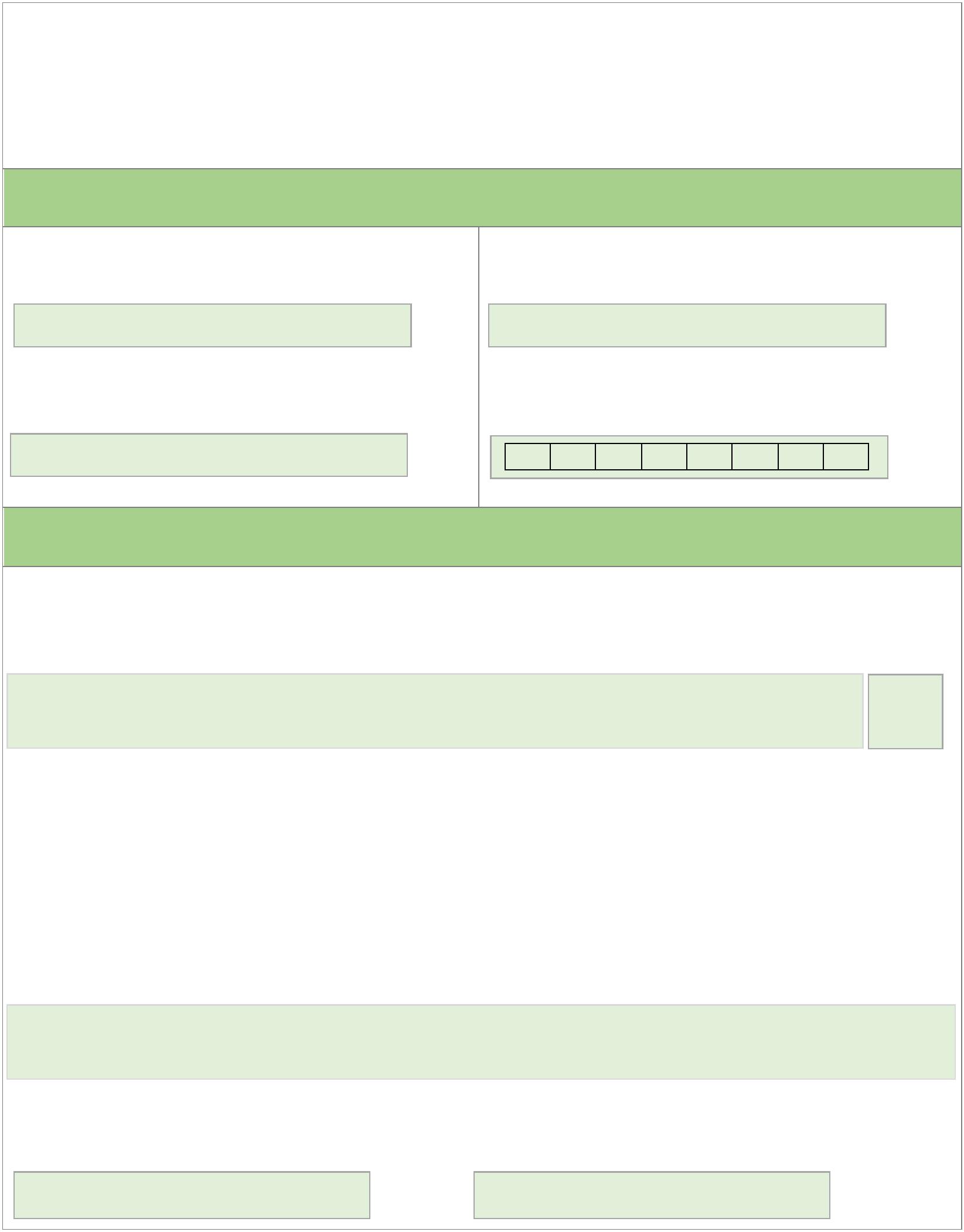 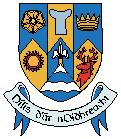 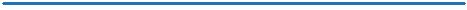 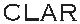 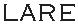 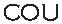 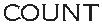 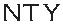 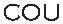 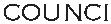 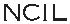 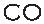 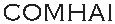 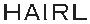 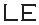 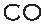 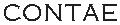 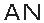 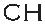 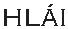 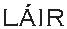 Nomination of a Co-correspondentCo-correspondent DetailsCo-correspondent Name:Co-correspondent Tel:Co-correspondent Address:__________________________________________________________________________________________________________________Co-correspondent ConsentPlease indicate your consent by ꢀcking the relevant boxes belowI give permission for the data I have provided to be stored by the Local AuthorityI consent to receiving noꢀﬁcaꢀon of any communicaꢀons issued to applicantoverleaf in relaꢀon to their Social Housing Support Applicaꢀon or tenancyYour rights as a data subject under the General Data Protecꢀon Regulaꢀon (GDPR) apply infull and are clearly set out in the Local Authority’s Privacy Statement. Copies of this areavailable are at the Local Authority’soﬃces. If you have any questions about your rights underGDPR, you can contact the Local Authority’s Data Protection Officer, or you may contact theOffice of the Data Protection Commissioner(ODPC).You must noꢀfy the Local Authority in wriꢀng if you wish to withdraw this consent at anydate in the future.Co-Correspondent Signature:Date:___ ___ / ___ ___ / ___ ___ ___ __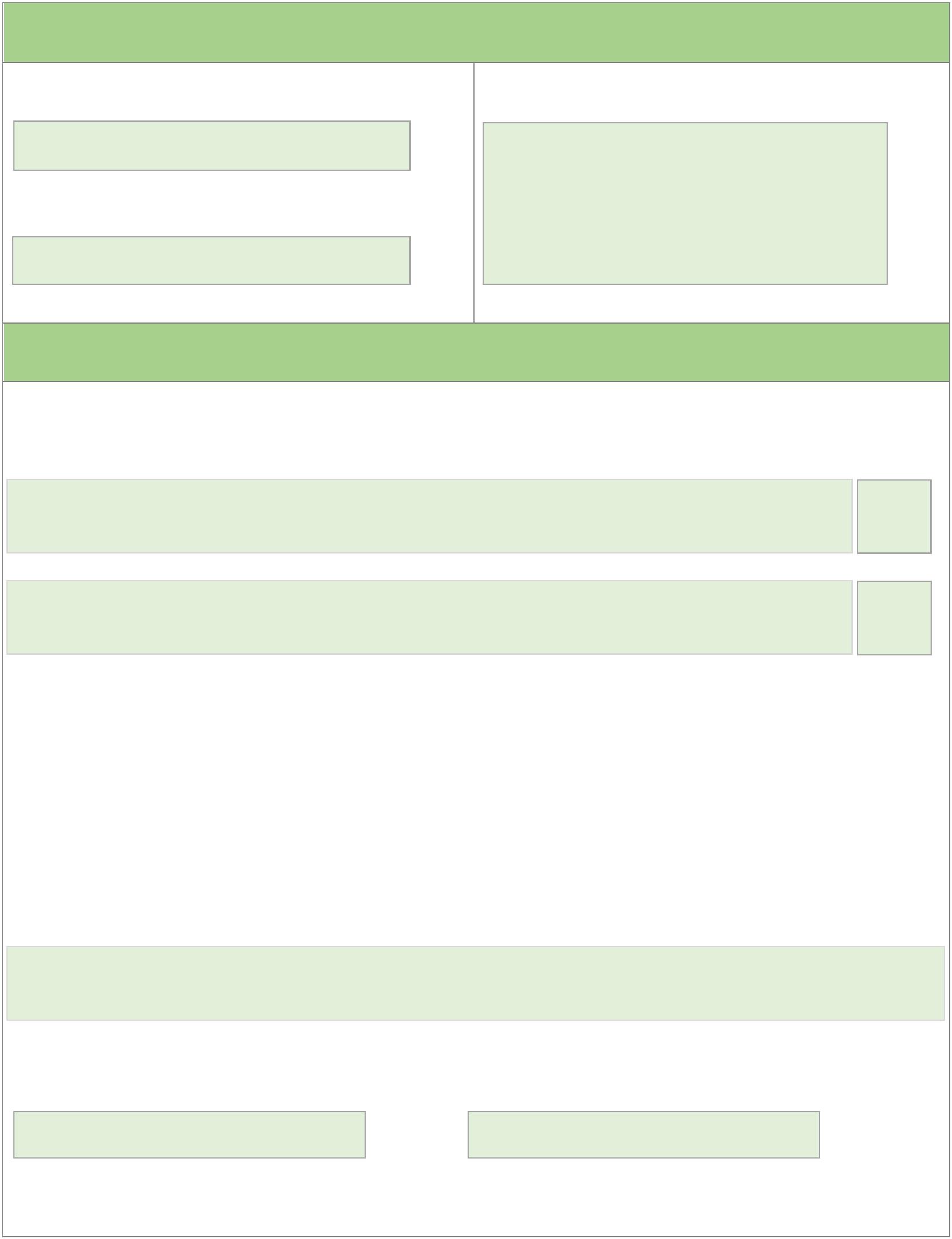 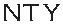 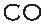 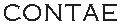 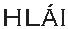 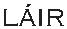 